Дистанционный урок МДК 01.02 «Технология производства сварных конструкций» (07.05.2020г.) группа № 16 «А»(согласно КТП на 1-2 полугодие 2019-2020г)ЛР по теме: «Расчет сварного бункера на прочность»Цель работы:	Научиться основным принципам расчета сварного бункера.Порядок выполнения работы:Решение задач;Ответить на вопросы.Практическая часть	Рассчитать стальной бункер с плоскими стенками, изображенный на рис.1, при удельном весе заполнителя   γ=1,6 тс/м3, K=0,217 (φ=400). Марка стали – Ст.3.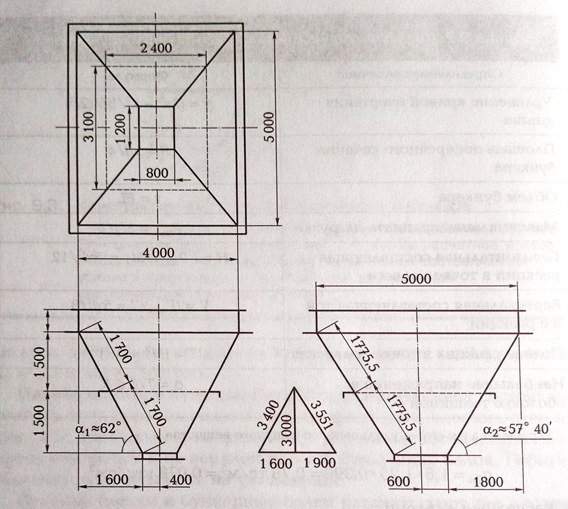 Рис. 1. Размеры бункера с плоскими стенками для расчета на прочностьОбшивка. Стенка имеет угол наклона α1=620, длина пролета l0=340/2=170 см; sin2620=0,781; cos2=620=0,221; l02=28900 см2.Толщина обшивки δ=16 мм. Нормативное давление на стенку составляет:в середине первого (нижнего) пролета при z=2,25+0,50=2,75 м –q1н=1,6 х 2,75(0,217 х 0,781+0,221)=1,72 тс/м2=0,172 кгс/см2в середине второго (верхнего) пролета при z=0,75+0,50=1,25 м –q2н=1,6 х 1,25 х 0,390=0,78 тс/м2=0,078 кгс/см2Расчеты давления:q1=1,3 х 0,172=0,22 кгс/см2q2=1,3 х 0,078=0,10 кгс/см2Для определения наибольшего момента в обшивке необходимо сравнить моменты в пролете (с учетом разгружающего воздействия нормальной силы) и на опоре (см. табл.9.1)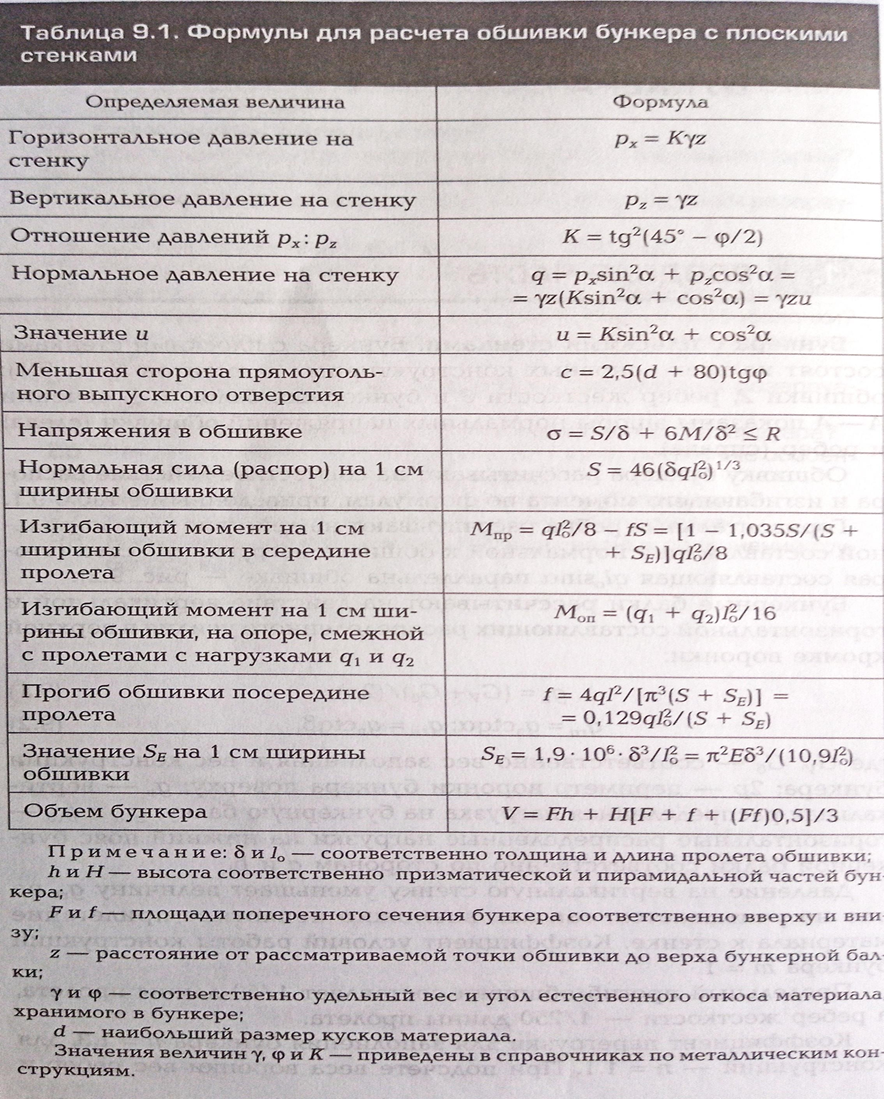 S=46(1,6 х 0,22 х 28900)1/3=1040 кгсSЕ=1,9 х 106 х 1,63/28900=270 кгсМпр=0,22 х 28900[1-1,035 х 1040/(1040+270)]/8=163 кгс.см;Моп=(0,22+0,10)28900/16=578 кгс.см> Мпр; σ =1040/1,6+6 х 578/1,62=1900 кгс/см2<2100 кгс/см2	Относительный прогиб обшивки под действием нормативной нагрузки составляет:f/l0=0,129 х 0,172 х 170/ (1040+270) =1/350<1/50	Смежная стенка имеет угол наклона:	α2=57040/; пролетом l0=355,1/2=177,6 см; sin257040/=0.715; cos257040/=0,286; l02=31540 см2Толщина обшивки δ=18 мм. Давление на стенку составляет: при z=22,75 м – q1н=1,6 х 2,75(0,217 х 0,715+0,286)=1,94 тс/м2=0,194 кгс/см2;q1=1,3 х 0,194=0,252 кгс/см2при z=1,25 м –q2н=1,6 х 1,25 х 0,441=0,882 тс/м2;q2=1,3 х 0,088=0,114 кгс/см2;S=46(1,8 х 0,252 х 31 540)1/3=1120 кгс;SЕ=1,9 х 106 х 1,83/31540=352 кгс;Mпр=0,252 х 31540[1-1,035 х 1120/ (1120+352)]/8=169 кгс.см;Моп=(0,252+0,114)31540/16=720кгс.см> Мпр;σ=1120/1,8+720/1,82=1950 кгс/см2<2100 кгс/см2Проверка прогиба:f/l0=0,129 х 0,194 х 177,6/ (1120+352) =1/326<1/50Ребра. Расстояние от ребра до верхних бункерных балок z=150+50=200 см. Так как давление пропорционально z, то нормальные давления на стенки на уровне ребер:q1=qα1=200 х 0,22/275=0,16 кгс/см2;q2=qα2=200 х 0,25/275=0,18 кгс/см2;	Распределенная (погонная) нагрузка на ребра:pн=0,217 х 1,6 х 2 х 1,5=1,04 тс/м;p=1,3 х 1,04=1,35тс/мНормальные силы в ребрах (рис.2)При l=3,10 м N1=1,35 х 2,4/2=1,62 тс=1620 кгс;При l=2,40 м N2=1,35 х 3,10/2=2,10 тс=2100 кгс.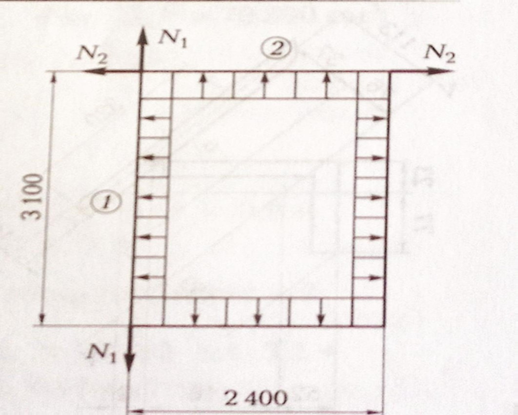 Рис. 2. Схема действия нормальных сил N в ребрах бункера	Произведем расчет для ребра с l=310 см, N=1620 кгс. Давление на ребро передается от полосы шириной 170 см.	Наибольший момент в ребре относительно оси, параллельной полоски обшивки:M=0.16 х 170 х 3102/8=326000 кгс.см	Сечение ребра (рис.3) состоит из сечения уголка размерами 160 х 100 х10 мм, площадью F=25,3 см2 с моментами инерции jx=667 см4; Jy=204 см4 и сечения участка обшивки длиной по 10δ=10 х 16=160 мм в каждую сторону от ребра. Угол наклона α=21018/. Суммарная площадь сечения:∑F=25,3+1,6 х 32=76,5 см2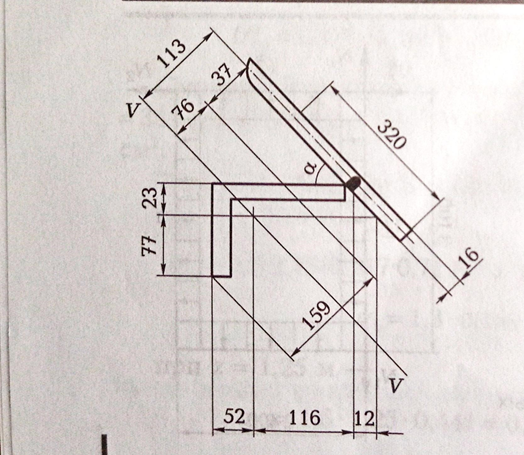 Рис. 3. Сечение ребра бункераДля определения момента инерции уголка относительно оси, которая повернута на угол, равный 620, находим сначала центробежный момент инерции уголка относительно его повернутых главных осей: tgα=0,39; tg(2α)=0.92;Jxy=0,5(Jy-Jx)tg(2α)=0,92 х 0,5(204-667)=-213 см4Момент инерции относительно оси V:Jv=Jxsin2620+Jycos2620-Jxysin1240==667 х 0,781+204 х 0,221-(-213)0,829=743 см4	Расстояние от оси V до оси обшивки равно: 128 х 300/340= 113 ммРасстояние от оси V до нейтральной оси:U=32 х 1,6 х 11,3/76,5=7,6Отсюда:J=743+25,3 х 7,62+51,2 х 3,72=2900 см4W=2900/15,9=182 см3σ=1620/76,5+326000/182=1810 кгс/см2<2100 кгс/см2	Относительный прогиб ребра:f/l=0,16 х 170 х 3103/(76,8 х 2,1 х 106 х 2900)=1/580<1/250Для сечения бункерной балки(рис.4)F=50 х 1+12,2+30 х 3=50+24+90=164 см2;y=(26,5 х 90-26 х 24)/164=10,7 см;Jx=1 х 503/12+24 х 262+90 х 26,52-164 х 10,72=70800 см3;Wн.пz=70800/17,3=4100 см3;Wн.пz=450 см3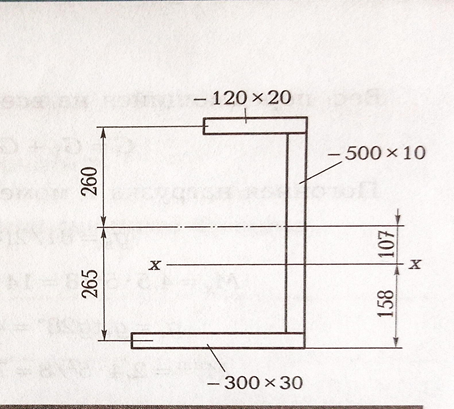 Рис. 4. Сечение бункерной балкиВес заполнения бункера:Gv=1,3γV=1,3 х 1,6[4 х 5 х 0,5+3[4 х 5+1,2 х 0,8+(4 х 5 х 1,2 х 0,8)0,5]/3]=74 тс	Вес воронки при конструктивном коэффициенте 1,2Gб=1,1 х 1,2γ∑δS=1,1 х 1,2 х 7,85 х 2(0,016 х 3,4 х 3,1+0,018 х 3,55 х 2,4+0,010 х 0,5 х 9)=7 тс.	Вес, передающийся на все балки:G=GV+Gб=74+7=81 тс	Погонная нагрузка и моменты, действующие на балки:gв=81/2(4+5) =4,5 тс/м;Мx=4.5 х 52/8=14 тс/м=1400000 кгс.см;gг=gвtg280=4,5 х 0,532=2,4 тс/м;Wн.пz=2,4 х 52/8=7,5 тс.м	Напряжения в крайней фибре нижнего пояса:1400000/4100+750000/450=2010 кгс/см2<2100 кгс/см2Задание.По примеру решенной задачи составить формулы.Контрольные вопросы:Назовите основные элементы сварных бункеров с плоскими стенками.На какие усилия рассчитывают обшивку бункера?На какие усилия рассчитывают бункерные балки и ребра?Что понимают под коэффициентом перегрузки при заполнении бункера?Литература:В.Н. Галушкина Технология производства сварных конструкций: учебник для нач. проф. Образования / В.Н. Галушкина.- 4-е изд., стер.-М.: Издательский центр «Академия» 2013.-192с.Овчинников В.В Расчет и проектирование сварных конструкций : Практикум и курсовое проектирование : учеб. Пособие для студ. Сред. Проф. Образования / В.В. Овчинников.-М.: Издательский центр «Академия», 2016.- 224с.Овчинников В.В. Технология ручной дуговой и плазменной сварки и резки металлов: Овчинников В.В.-3-е изд., Издательский центр «Академия», 2013. -240стр.Маслов В.И. Сварочные работы: Маслов В.И.-9-е изд., перераб. И доп.-М: Издательский центр «Академия», 2012. -288с.Овчинников В.В. Современные виды сварки: Овчинников В.В.-3-е изд., стер. –М; Издательский центр «Академия», 2013. -208стр.Овчинников В.В. Сварка и резка деталей из различных сталей, цветных металлов и их сплавов, чугунов во всех пространственных положениях: учебник для студ. учреждений сред. проф. образования. – М. Издат. Центр «Академия», 2013. – 304с.